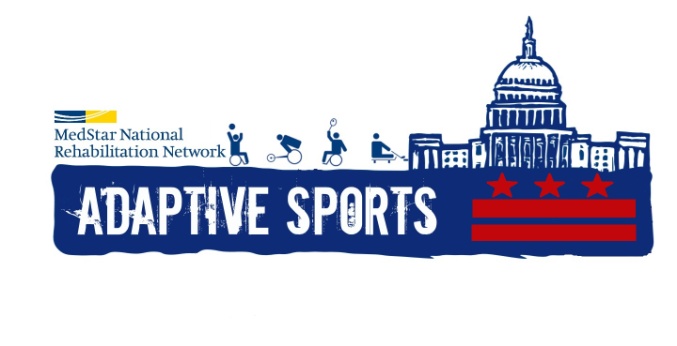 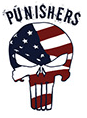 MedStar NRH Punishers 8th Annual Capital Wheelchair Basketball InvitationalGeneral Information Dates: Saturday December 16, 2017 to Sunday December 17, 2017 (All teams will play at least four games)Location: Southern Regional Technology and Recreation Complex, 7007 Bock Rd, Fort Washington, MD 20744 Regristration Fee: $400Payment methond: Payable to MedStar NRH and mail to MedStar NRH: Attn: Joan Joyce: 102 Irving Street NW, Washington, DC 20010. Please send by November 20th, 2017. Credit Card option also avaliabe, please contact Joan Joyce at Joan.P.Joyce@medstar.net Regristration Deadline: Division: D1 and potentially D2. Hotel Information We will have a room block for the hotel Contact:  Harsh Thakkar at Harsh.v.Thakkar@medstar.net Team: ___________________________________________________________Team Rep: ________________________________________________________Contact Information: ________________________________________________Which Division: ____________________________________________________Please include/attach your team’s roster and logo along with this regristration form. 